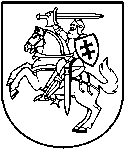 LIETUVOS RESPUBLIKOS APLINKOS MINISTRAS
ĮSAKYMASDĖL LIETUVOS RESPUBLIKOS APLINKOS MINISTRO 2008 M. BALANDŽIO 14 D. ĮSAKYMO NR. D1-199 „DĖL MIŠKO ATKŪRIMO IR ĮVEISIMO NUOSTATŲ“ PAKEITIMO2016 m. kovo 3 d. Nr. D1-158VilniusP a k e i č i u Miško atkūrimo ir įveisimo nuostatus, patvirtintus Lietuvos Respublikos aplinkos ministro 2008 m. balandžio 14 d. įsakymu Nr. D1-199 „Dėl Miško atkūrimo ir įveisimo nuostatų“, ir  šeštąjį priedą išdėstau nauja redakcija (pridedama). Aplinkos ministras	Kęstutis TrečiokasMiško atkūrimo ir įveisimo nuostatų6 priedas(Miško želdinimo ir žėlimo projekto formos pavyzdys)MIŠKO ŽELDINIMO IR ŽĖLIMO PROJEKTAS Pasodinti sodmenys įveisiant, atkuriant ar atsodinant mišką**Pastabos:1. *Pildoma tik įveisiant mišką, pildo miško savininkas, pradėjęs miško įveisimo darbus.2. ** Pildo miško savininkas, įveisęs, atkūręs arba atsodinęs mišką, miško želdinius ar žėlinius.PRIDEDAMA:1. Sklypo brėžinys 1:10 000 arba 1:5 000 masteliu.2. Veisiamo miško ploto ir želdinamo ir (ar) želiančio ploto erdviniai vektoriniai duomenys.3. Kiti dokumentai (nurodyti).Projektą parengė____________________________________________________________________(Parašas, vardas, pavardė, parengimo data)Su projektuojamomis priemonėmis susipažinau ir sutinku; įsipareigoju įveisęs mišką ne vėliau kaip per metus kreiptis į Valstybinę miškų tarnybą dėl jo įrašymo į Lietuvos Respublikos miškų valstybės kadastrą Miško įveisimo ne miško žemėje taisyklių, patvirtintų Lietuvos Respublikos žemės ūkio ministro ir Lietuvos Respublikos aplinkos ministro 2004 m. kovo 29 d. įsakymu Nr. 3D-130/D1-144 „Dėl miško įveisimo ne miško žemėje“ nustatyta tvarka ____________________________________________________________________________________________________________________(Žemės (miško) savininko parašas, vardas, pavardė, data)Projektą patvirtino (įveisiant ar pertvarkant mišką)_________________________________________________________________________________(Institucijos, patvirtinusios projektą, antspaudas ir jos vadovo ar jo įgalioto valstybinio miškų pareigūno parašas, vardas, pavardė)_____________________ŽELDAVIETĖS IR (AR) ŽELVIETĖS APRAŠYMASŽELDAVIETĖS IR (AR) ŽELVIETĖS APRAŠYMASŽemės savininko ar valdytojo vardas, pavardė ar pavadinimasMiško želdinimo ir (ar) žėlimo vieta Veisiamo ar atkuriamo miško plotas (ha), iš kurio – želdinamas ir (ar) želiantis (ha)Pertvarkomo medyno ar krūmyno amžius, rūšinė sudėtis, selekcinė grupė, bonitetas, skalsumasTrumpas želdavietės ir (ar) želvietės aprašymas Augančių gyvybingų tikslinių medžių ir (ar) krūmų rūšių savaiminukų kiekis 1 ha ir sklype pagal medžių ar krūmų rūšis (tūkst. vnt.), jų amžius ir išsidėstymasNurodyti, ar miškas sklype veisiamas pirmą kartą PROJEKTUOJAMOS PRIEMONĖSPROJEKTUOJAMOS PRIEMONĖSMiško funkcinė paskirtis; nurodyti, ar veisiami plantaciniai želdiniai ir jų kirtimų rotacijos trukmę metaisProjekto vykdymo pradžia* Miško atkūrimo ar įveisimo būdas Pertvarkymo būdasProjektuojama želdinių ir (ar) žėlinių rūšinė sudėtisMedyno ar krūmyno kirtimo būdas ir iškertamas plotas (ha)Želdavietės ir (ar) želvietės paruošimo darbaiDirvos ruošimo būdas ir laikasProjektuotų medžių ir krūmų rūšių tankis pagal rūšis 1 ha (tūkst. vnt.):Medžių ir (ar) krūmų sodinimo atstumai (m), jų išdėstymas ir mišrinimas (eilėmis, eilėse, juostomis, juostomis ir eilėmis, grupėmis), grupių skaičius ir vienos grupės plotas (kai grupės vienodo ploto) arba kiekvienos grupės plotas, kai jų plotas skirtingas, (ha), eilių skaičius juostoseSodmenų tipas ir poreikis iš viso pagal medžių ir krūmų rūšis (tūkst. vnt.)Kilmės rajonai, iš kurių galima įsivežti miško dauginamąją medžiagą pagal projektuojamas sodinti medžių rūšisApsaugos priemonėsPriežiūros priemonėsKitos priemonės Medžio rūšisKiekis visame plote, tūkst. vnt.Kilmės dokumento Nr./sėklinės bazės objekto kodasPasodinimo data (metai, mėnuo)